ROMÂNIA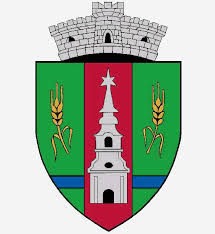 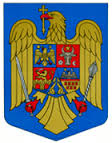 JUDEŢUL ARADCONSILIUL LOCAL ZERINDTel/Fax: 0257355566e-mail: primariazerind@yahoo.comwww.primariazerind.roH O T A R A R E A NR 43.din 16.04.2019.                               privind modificarea Hotararii nr.101/19.12.2018 a Consiliului Local Zerind privind  aprobarea nivelurilor pentru valorile impozabile,impozitele si taxele locale si alte taxe asimilate acestora,aplicabile incepand cu anul fiscal 2019Consiliul Local ZERIND, Judetul Arad, intrunit in sedinta ordinara din data de  16.04.2019.Vazand:-Raportul comisiilor de specialitate al consiliului local Zerind prin care se acorda aviz favorabil proiectului de hotarare;-prevederile Titlului IX al Legii nr. 227/2015 privind Codul fiscal;-Prevederile art.36 alin.(2) lit.b. alin.(4) lit.c. art.39 alin.(1),art.45 alin.2.lit.c. din Legea nr. 215/2001,republicata,privind Administratia publica locala,-Numărul voturilor exprimate ale consilierilor ,,9,,  voturi ,,pentru,, astfel exprimat de către cei 9 consilieri prezenți, din totalul de 9  consilieri locali in funcție,CONSILIUL LOCAL ZERIND,JUDETUL ARADH O T A R A S T E:Art.1.- Se aproba modificarea Hotararii nr.101/19.12.2018 a Consiliului Local Zerind privind  aprobarea nivelurilor pentru valorile impozabile,impozitele si taxele locale si alte taxe asimilate acestora,aplicabile incepand cu anul fiscal 2019,in sensul modificarii Anexei hotararii -Taxe speciale ,,TAXA PIATA,, dupa cum urmeaza:                  - TAXA PIATAAbonament………………………………………………4  lei/ masa/lunaBilet………………………………………………….....…1  leu/ masaBilet pt.ocuparea pavajului din piata......... 1 leu/mp ocupat pe pavajBilet ptr autovehicule  din care se vinde marfa (lemne,legume,fructe,var,etc)  ...20 lei /autovehicul.Art.2.-Cu ducerea la indeplinire a prezentei se incredinteaza primarul Comunei Zerind.Art.3.-Prezenta se comunica Institutiei Prefectului-Judetul Arad,compartimentelor financiar-contabil respectiv taxe si impozite ale Primariei Zerind.                             PRESEDINTE                                           Contrasemneaza,SECRETAR                     KATAI  ALEXANDRU                             jr.BONDAR HENRIETTE-KATALIN